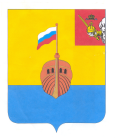 РЕВИЗИОННАЯ КОМИССИЯ ВЫТЕГОРСКОГО МУНИЦИПАЛЬНОГО РАЙОНА162900, Вологодская область, г. Вытегра, пр. Ленина, д.68тел. (81746)  2-22-03,  факс (81746) ______,       e-mail: revkom@vytegra-adm.ruЗАКЛЮЧЕНИЕна проект решения Совета сельского поселения Оштинское08.12.2020                                                                                   г. Вытегра         Заключение Ревизионной комиссии Вытегорского муниципального района на проект решения Совета сельского поселения Оштинское «О внесении изменений в решение Совета сельского поселения Оштинское от 13.12.2019 № 165» подготовлено в соответствии с требованиями Бюджетного кодекса Российской Федерации, Положения о Ревизионной комиссии Вытегорского муниципального района, на основании заключённого соглашения между Советом сельского поселения Оштинское и Представительным Собранием Вытегорского муниципального района на 2020 год.         Проектом решения предлагается внести изменения в доходные и расходные части бюджетов поселения на 2020 и 2022 годы. Изменения связаны с уточнением безвозмездных поступлений и необходимостью перераспределения ассигнований внутри разделов, подразделов классификации расходов бюджета. Внесение изменений является обоснованным и соответствующим требованиям Бюджетного кодекса Российской Федерации.           Предлагается утвердить на 2020 год:- общий объем доходов в сумме 18327,5 тыс. рублей; - общий объем расходов в сумме 18969,1 тыс. рублей. Дефицит бюджета останется без изменений – 641,6 тыс. рублей.         Проектом решения вносятся следующие изменения в доходную часть бюджета на 2020 год:В целом доходная часть бюджета на 2020 год увеличивается на 1115,0 тыс. рублей (+ 6,5 %) за счет увеличения безвозмездных поступлений: дотации увеличиваются на сумму 783,0 тыс. рублей (дотации на сбалансированность бюджета), субсидии увеличиваются на 347,0 тыс. рублей (субсидии на обустройство систем уличного освещения уменьшаются на 420,2 тыс. рублей, субсидии на организацию уличного освещения увеличиваются на 767,2 тыс. рублей), безвозмездные поступления от негосударственных организаций увеличиваются на 50,0 тыс. рублей, прочие безвозмездные поступления уменьшаются на 65,0 тыс. рублей (пожертвования физических лиц). Общий объем безвозмездных поступлений составит 16756,5 тыс. рублей, их доля в общем объеме доходов – 91,4 %. Общий объем доходов бюджета поселения – 18327,5 тыс. рублей.         Согласно проекта решения общий объем расходов бюджета в 2020 году увеличится на 1115,0 тыс. рублей (+ 6,2 %) и составит 18969,1 тыс. рублей. Изменения приведены в Приложении 1 к Заключению.         Проектом бюджета предлагается исключить расходы по подразделу 0111 «Резервные фонды» в объеме 10,0 тыс. рублей. Общий объем расходов по разделу 01 «Общегосударственные вопросы» уменьшится на 10,0 тыс. рублей и составят 5901,3 тыс. рублей.          Увеличение расходов по разделу 05 «Жилищно-коммунальное хозяйство» составит 326,1 тыс. рублей (+ 7,6 %): - по подразделу 0502 «Коммунальное хозяйство» расходы увеличатся на 767,2 тыс. рублей (мероприятия на организацию уличного освещения за счет субсидии из областного бюджета);- по подразделу 0503 «Благоустройство» уменьшатся на 441,1 тыс. рублей, при этом: расходы на прочие мероприятия по благоустройству увеличатся на 401,1 тыс. рублей, на благоустройство мест захоронений участников ВОВ увеличатся на 78,0 тыс. рублей, на мероприятия по результатам реализации инициатив о преобразовании поселений путем их объединений уменьшатся на 500,0 тыс. рублей, на обустройство систем уличного освещения уменьшатся на 420,2 тыс. рублей (в связи с уточнением субсидии).        Расходы по разделу 08 «Культура, кинематография» увеличатся согласно проекта на 490,0 тыс. рублей. Расходы увеличатся по подразделу 0801 «Культура»: на 5,9 тыс. рублей увеличатся расходы на содержание учреждений культуры (расходы на закупки), на 65,9 тыс. рублей	 уменьшатся расходы на софинансирование мероприятий по реализации проекта «Народный бюджет», на 500,0 тыс. рублей увеличатся расходы на   мероприятия по результатам реализации инициатив о преобразовании поселений путем их объединений, в объеме 50,0 тыс. рублей утверждаются расходы на поддержку ветеранских общественных организаций (за счет прочих безвозмездных поступлений от негосударственных организаций).            По разделу 10 «Социальная политика» предлагается увеличить расходы на 314,8 тыс. рублей. Расходы увеличатся на пенсионное обеспечение за выслугу лет (подраздел 1001 «Пенсионное обеспечение»).        Уменьшение расходов по разделу 11 «Физическая культура и спорт» составит 5,9 тыс. рублей (- 4,8 %). Уменьшатся расходы на мероприятия в области спорта и физической культуры (расходы на закупки).         В результате изменений общий объем бюджетных ассигнований, направляемых на исполнение публичных нормативных обязательств, на 2020 год составит 800,3 тыс. рублей. Соответствующие изменения внесены в подпункт 1 пункта 6 решения от 13 декабря 2019 г. № 165 «О бюджете сельского поселения Оштинское на 2020 год и плановый период 2021 и 2022 годов».         Проектом решения предлагается утвердить на 2022 год:- общий объем доходов в сумме 11718,7 тыс. рублей; - общий объем расходов в сумме 11718,7 тыс. рублей.       Объем доходов и расходов уменьшается на 373,7 тыс. рублей. Из доходной части исключатся субсидии на организацию уличного освещения в сумме 373,7 тыс. рублей. Соответственно, из расходной части бюджета исключатся расходы на проведение мероприятий на организацию уличного освещения в объеме 373,7 тыс. рублей (раздел 05 «Жилищно – коммунальное хозяйство» подраздел 0502 «Коммунальное хозяйство»). В результате расходы по подразделу 0502 «Коммунальное хозяйство» составят 0,0 тыс. рублей, по разделу 05 «Жилищно – коммунальное хозяйство» - 715,1 тыс. рублей.              Проектом решения внесены соответствующие изменения в приложения к решению от 13.12.2019 года № 165 «О бюджете сельского поселения Оштинское на 2020 год и плановый период 2021 и 2022 годов».   Выводы и предложения.          Представленный проект решения соответствует требованиям Бюджетного кодекса Российской Федерации, Положению о бюджетном процессе в сельском поселении Оштинское. Ревизионная комиссия рекомендует представленный проект к рассмотрению.Аудитор Ревизионной комиссии                                                   О.Е. НестероваУтверждено решением о бюджете от 13.12.2019 г. № 165 Предлагаемые проектом решения изменения Изменение% изменения, %Доля в общих доходах после уточнения (%)Доходы всего (тыс. руб.)17212,518327,51115,06,5%100,0%Налоговые и неналоговые доходы1571,01571,00,00,0%9,1%Безвозмездные поступления, в том числе:15641,516756,51115,07,1%91,4%Дотации 8778,19561,1783,08,9%52,2%Субсидии1636,81983,8347,021,2%10,8%Субвенции235,9235,90,00,0%1,3%Иные межбюджетные трансферты 4773,24773,20,00,0%26,0%Безвозмездные поступления от негосударственных организаций100,0150,050,050,0%0,8%Прочие безвозмездные поступления117,552,5-65,0-55,3%0,3%